 БЫЦЕНСКІ  СЕЛЬСКІ                                   БЫТЕНСКИЙ  СЕЛЬСКИЙ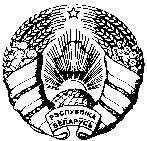   САВЕТ ДЭПУТАТАЎ                                          СОВЕТ ДЕПУТАТОВ          РАШЭННЕ                                                     РЕШЕНИЕаг. Быцень, Івацэвіцкі раён, Брэсцкая вобласць                                    аг. Бытень, Ивацевичский район, Брестская областьО сельском бюджете на 2024 годНа основании пункта 3 статьи 100 Бюджетного кодекса Республики Беларусь, подпункта 1.2 пункта 1 статьи 17 Закона Республики Беларусь от 4 января 2010 г. № 108-З «О местном управлении и самоуправлении в Республике Беларусь» Бытенский сельский Совет депутатов РЕШИЛ:1. Утвердить сельский бюджет на 2024 год по расходам в сумме 377220,00 белорусского рубля (далее – рубль) исходя из прогнозируемого объема доходов в сумме 377220,00 рубля.Установить максимальный размер дефицита сельского бюджета на 2024 год в сумме 0 (ноль) рублей и источники его финансирования согласно приложению 1.2. Установить на 2024 год:2.1. доходы сельского бюджета в сумме 377220,00 рубля согласно приложению 2;2.2. расходы сельского бюджета по функциональной классификации расходов бюджета по разделам, подразделам и видам в сумме 377220,00 рубля согласно приложению 3;2.3. распределение бюджетных назначений по распорядителям бюджетных средств сельского бюджета в соответствии с ведомственной классификацией расходов районного бюджета и функциональной классификацией расходов бюджета по разделам, подразделам и видам согласно приложению 4;2.4. перечень государственных программ и подпрограмм, финансирование которых предусматривается за счет средств сельского бюджета, согласно приложению 5.3. Установить размер оборотной кассовой наличности по сельскому бюджету на 1 января 2025 г. в сумме 3 300,00 рубля.4. Создать в 2024 году в расходной части сельского бюджета резервный фонд Бытенского сельского исполнительного комитета (далее – сельисполком), определяемый в соответствии с пунктом 4 статьи 42 Бюджетного кодекса Республики Беларусь и установить его в размере 2504,00 рубля.6. Настоящее решение вступает в силу с 1 января 2024 г.Председатель	С.Г.КозленяПриложение 1к решениюБытенского сельскогоСовета депутатов29.12.2023 №76ИСТОЧНИКИфинансирования дефицита сельского бюджета(рублей)Приложение 2к решениюБытенского сельскогоСовета депутатов29.12.2023 №76 ДОХОДЫсельского бюджета(рублей)Приложение 3к решениюБытенского сельскогоСовета депутатов29.12.2023 № 76РАСХОДЫсельского бюджета по функциональной классификации расходов бюджета по разделам, подразделам и видам(рублей)Приложение 4к решениюБытенского сельскогоСовета депутатов29.12.2023 №76РАСПРЕДЕЛЕНИЕбюджетных назначений по распорядителям бюджетных средств районного бюджета в соответствии с ведомственной классификацией расходов сельского бюджета и функциональной классификацией расходов бюджета по разделам, подразделам и видам(рублей)Приложение 5к решениюБытенского сельскогоСовета депутатов29.12.2023 №76 ПЕРЕЧЕНЬгосударственных программ и подпрограмм, финансирование которых предусматривается за счет средств сельского бюджета(рублей)   29.12.2023№76НаименованиеВидИсточникТип источникаДетализацияСумма123456ОБЩЕЕ ФИНАНСИРОВАНИЕ00000000,00ВНУТРЕННЕЕ ФИНАНСИРОВАНИЕ10000000,00Изменение остатков средств бюджета10700000,00НаименованиеГруппаПодгруппаВидРазделПодразделСумма1234567НАЛОГОВЫЕ ДОХОДЫ1000000246 870,00Налоги на доходы и прибыль1100000211 686,00Налоги на доходы, уплачиваемые физическими лицами1110000211 686,00Подоходный налог с физических лиц1110100        211 686,00Налоги на собственность130000031 945,00Налоги на недвижимое имущество13100007 747,00Земельный налог13108007 747,00Налоги на остаточную стоимость имущества132000024 198,00Налог на недвижимость132090024 198,00Другие налоги, сборы (пошлины) и другие налоговые доходы16000003 239,00Другие налоги, сборы (пошлины) и другие налоговые доходы16100003 239,00Государственная пошлина16130003 239,00НЕНАЛОГОВЫЕ ДОХОДЫ30000003 616,00Доходы от использования имущества, находящегося в государственной собственности3100000414,00Доходы от размещения денежных средств бюджетов3110000414,00Проценты за пользование денежными средствами бюджетов3113800414,00Доходы от осуществления приносящей доходы деятельности32000003 190,00Доходы от сдачи в аренду имущества, находящегося в государственной собственности32100002 398,00Доходы от сдачи в аренду земельных участков32140002 398,00Доходы от осуществления приносящей доходы деятельности и компенсации расходов государства3230000292,00Доходы от осуществления приносящей доходы деятельности3234500292,00Доходы от реализации государственного  имущества ,кроме средств  от реализации принадлежащего  государству имущества в соответствии с законодательством3240000500,00Доходы от имущества, конфискованного и иным способом обращенного в доход государства3244800500,00Прочие неналоговые доходы340000012,00Прочие неналоговые доходы341000012,00Прочие неналоговые доходы341550012,00БЕЗВОЗМЕЗДНЫЕ ПОСТУПЛЕНИЯ4000000126 734,00Безвозмездные поступления от других бюджетов бюджетной системы Республики Беларусь4300000126 734,00Текущие безвозмездные поступления от других бюджетов бюджетной системы Республики Беларусь4310000126 734,00Дотация 431600020 706,00Иные межбюджетные трансферты4316200106 028,00ВСЕГО доходов377 220,00НаименованиеРазделПодразделВидСумма12345ОБЩЕГОСУДАРСТВЕННАЯ ДЕЯТЕЛЬНОСТЬ010000236 727,00Государственные органы общего назначения010100210 844,00Органы местного управления и самоуправления010104210 844,00Резервные фонды0109002 504,00Резервные фонды местных исполнительных и распорядительных органов0109042 504,00Другая общегосударственная деятельность01100023 379,00Иные общегосударственные вопросы01100323 379,00ЖИЛИЩНО-КОММУНАЛЬНЫЕ УСЛУГИ И ЖИЛИЩНОЕ СТРОИТЕЛЬСТВО060000140 493,00Благоустройство населенных пунктов060300140 493,00ВСЕГО расходов377 220,00НаименованиеГлаваРазделПодразделВидОбъем финансирования123456СЕЛЬСКИЙ БЮДЖЕТ000000000377 220,00Сельисполком010000000377 220,00ОБЩЕГОСУДАРСТВЕННАЯ ДЕЯТЕЛЬНОСТЬ010010000236 727,00Государственные органы общего назначения010010100210 844,00Органы местного управления и самоуправления010010104210 844,00Резервные фонды0100109002 504,00Резервные фонды местных исполнительных и распорядительных органов0100109042 504,00Другая общегосударственная деятельность01001100023 379,00Иные общегосударственные вопросы01001100323 379,00ЖИЛИЩНО-КОММУНАЛЬНЫЕ УСЛУГИ И ЖИЛИЩНОЕ СТРОИТЕЛЬСТВО010060000140 493,00Благоустройство населенных пунктов010060300140 493,00Название государственной программы, подпрограммыНормативный правовой акт, которым утверждена государственная программаРаздел функциональной классификации расходов бюджета, распорядитель средствОбъем финансирования в 2024году1. Государственная программа «Комфортное жилье и благоприятная среда» на 2021–2025 годыПостановление Совета Министров Республики Беларусь от 28 января 2021 г. № 50135 993,00Подпрограмма 2 «Благоустройство»135 993,00Жилищно-коммунальные услуги и жилищное строительство135 993,00Сельисполком135 993,002. Государственная программа «Увековечение памяти о погибших при защите Отечества» на 2021–2025 годыПостановление Совета Министров Республики Беларусь от 26 февраля 2021 г. № 1174 500,00Жилищно-коммунальные услуги и жилищное строительство4 500,00Сельисполком4 500,00ИТОГО140 493,00